Grupa Jabłuszka   1.06.2020rTematyka kompleksowa: DZIEŃ DZIECKAZajęcia z zakresu MOWY  i  PLASTYKI                                               Witam was kochane dzieci. Na dzisiejszych zajęciach porozmawiamy o dzieciach żyjących w różnych zakątkach świata, o ich wyglądzie, zwyczajach, sposobie odżywiania, mieszkania, ubiorze.  Poszukamy różnic między nami a innymi dziećmi , ale też poszukamy podobieństw. Na początek posłuchajcie wierszyka „Dzieci świata”.Dzieci świataWincenty FaberW Afryce w szkole na lekcjiŚmiała się dzieci gromada,Gdy im mówił malutki Gwinejczyk,Że gdzieś na świecie śnieg pada.A jego rówieśnik Eskimos,Ten w szkole w chłodnej Grenlandii,Nie uwierzył, że są na świecieGorące pustynie i palmy.Afryki, ani GrenlandiiMy także jak dotąd nie znamy,A jednak wierzymy w lodowce,W gorące pustynie, w banany.I dzieciom z całego świata,chcemy ręce uścisnąć mocnoi wierzymy, że dzielni z nich ludzie,jak i z nas samych wyrosną.Spójrzcie teraz na poniższe ilustracje i poznajcie dzieci z innych zakątków świata, a potem porozmawiajcie o nich z waszymi rodzicami.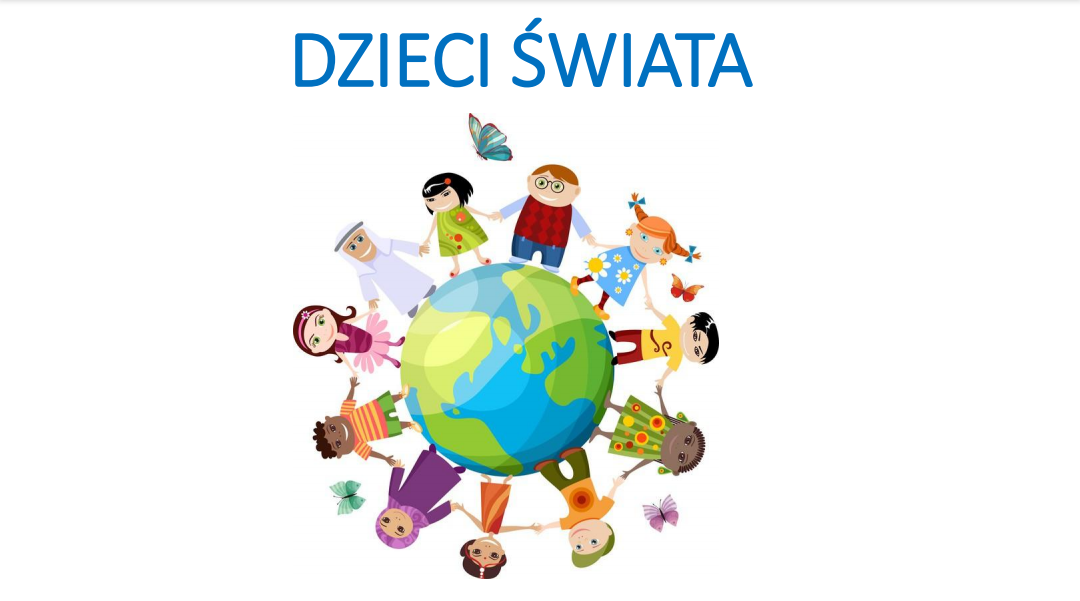 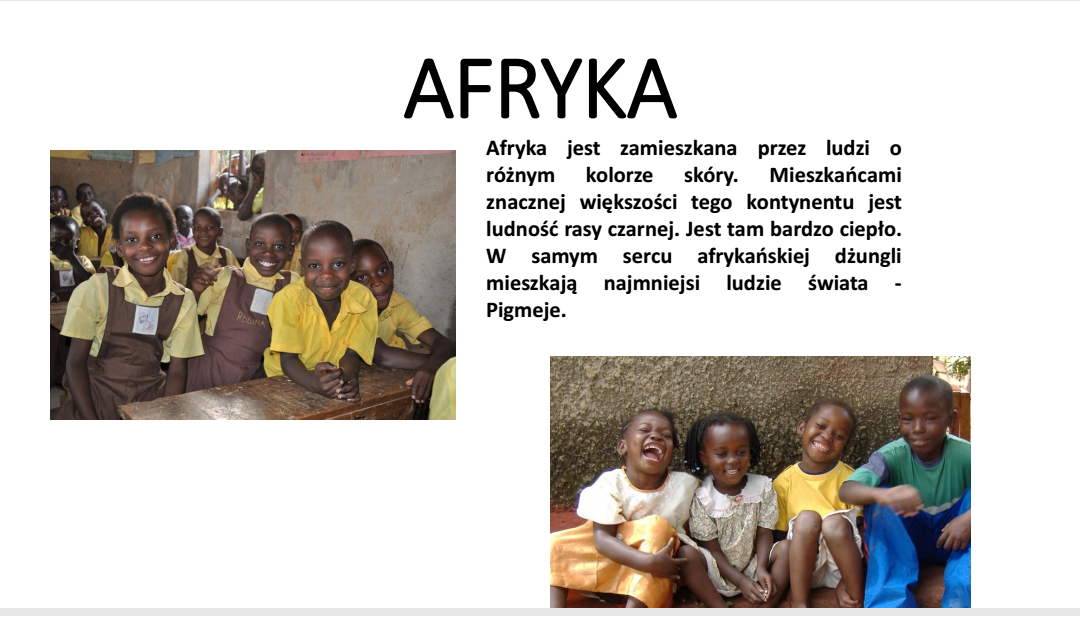 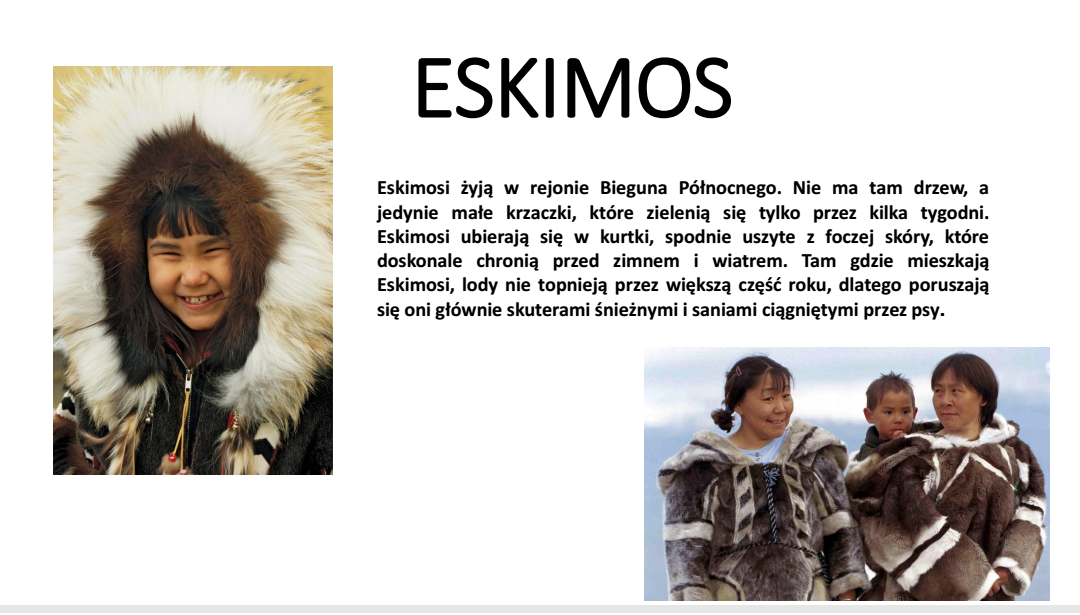 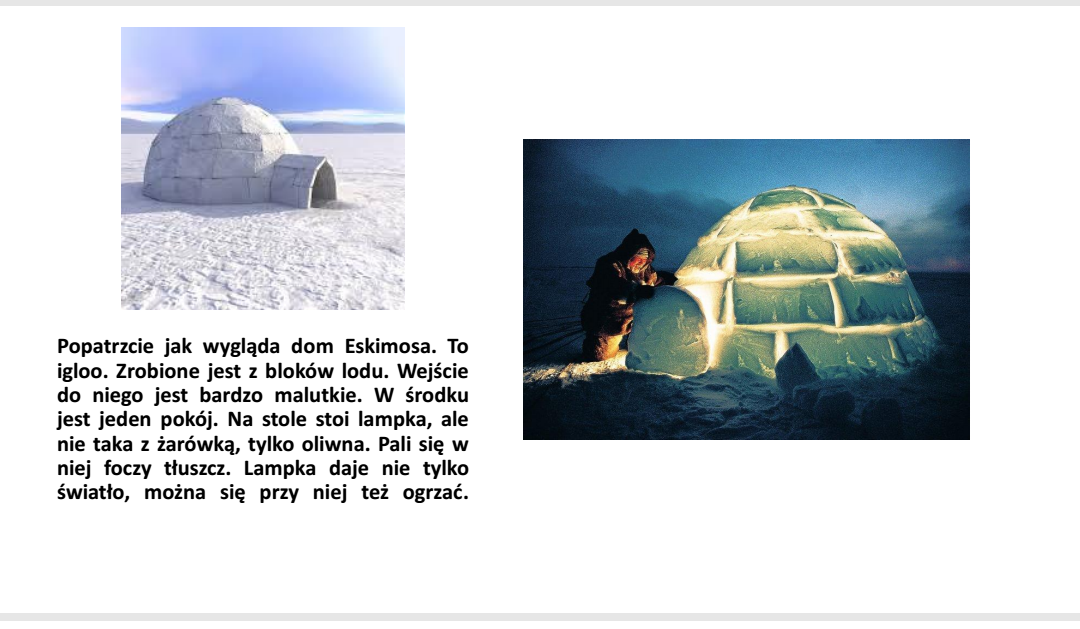 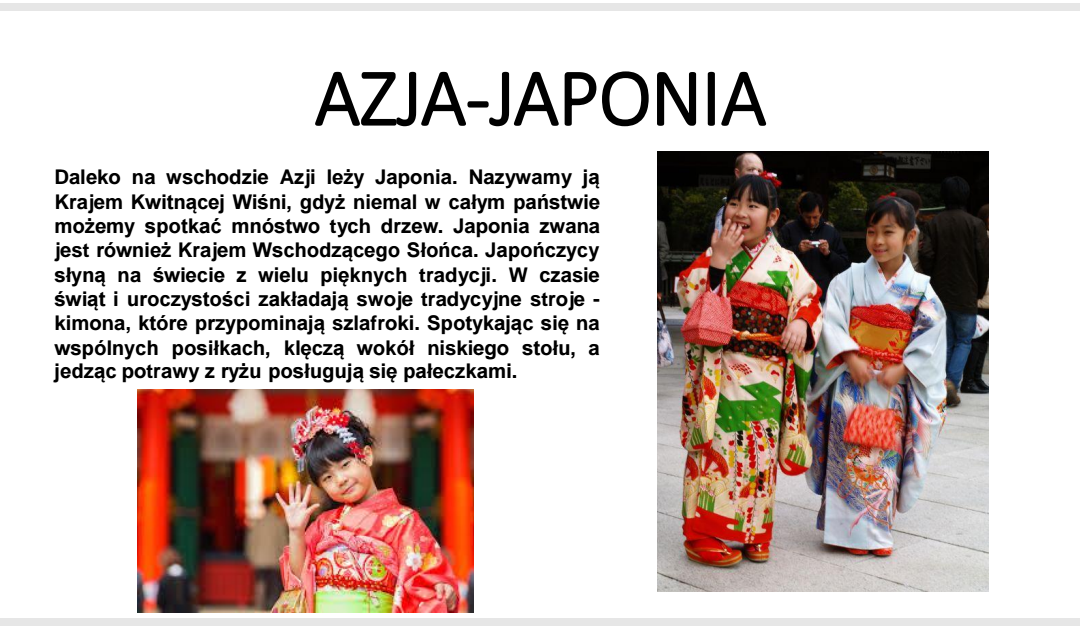 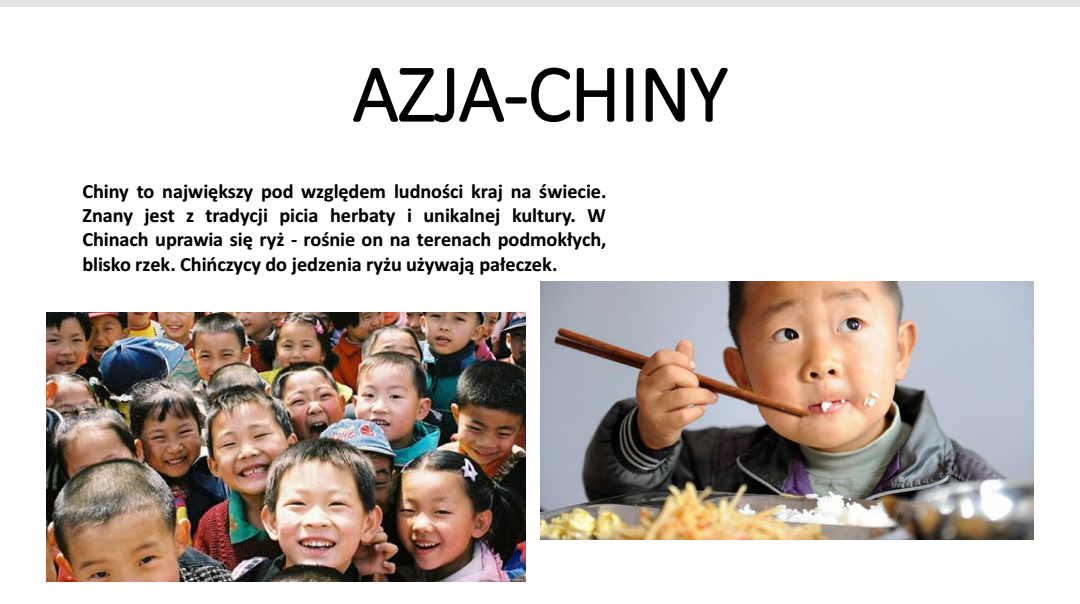 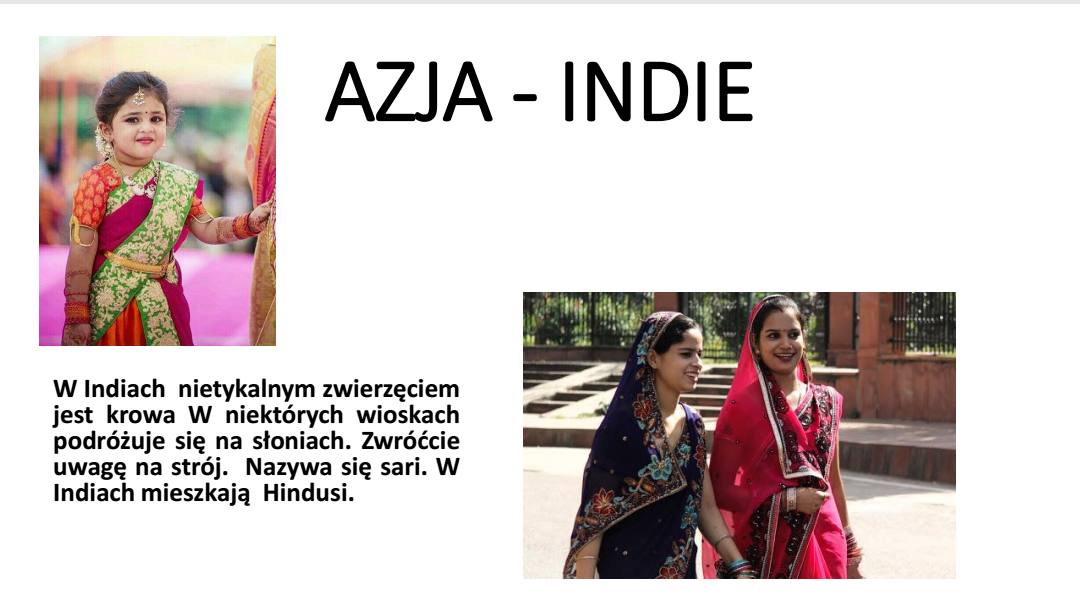 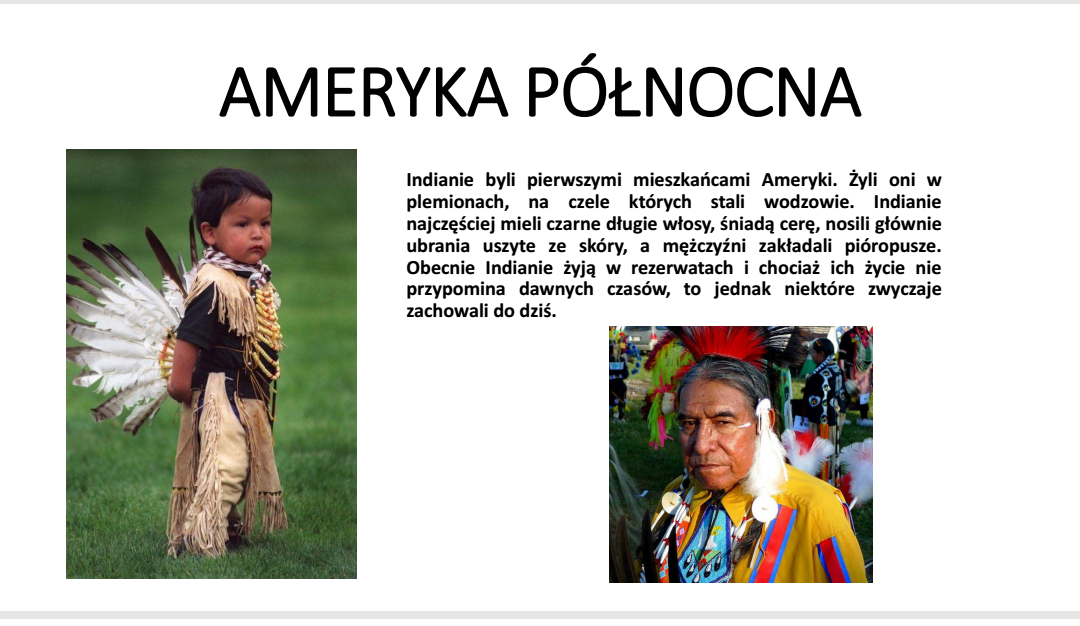 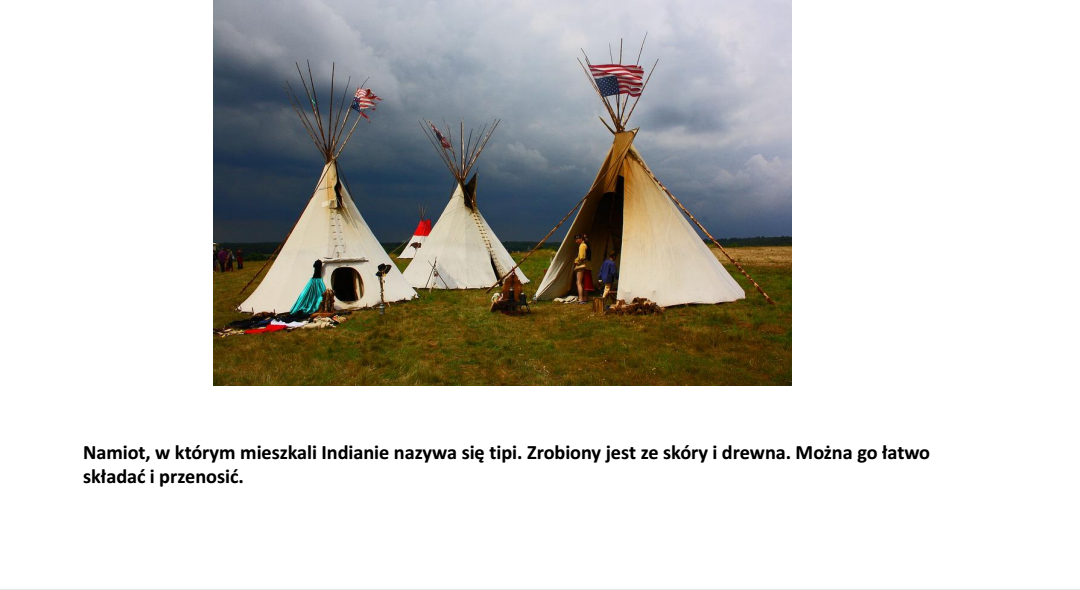 Dowiedzieliście się już dużo na temat różnych narodowości i kultur innych niż nasza. Teraz spróbujcie zrobić waszego kolegę z dalekiego kraju . Wykorzystajcie rolki po papierze toaletowym i kolorowy papier. Miłej zabawy.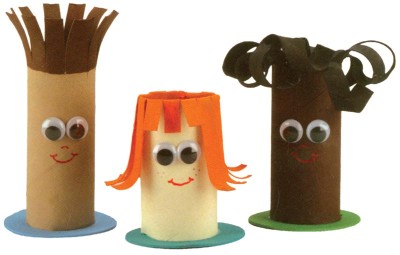 